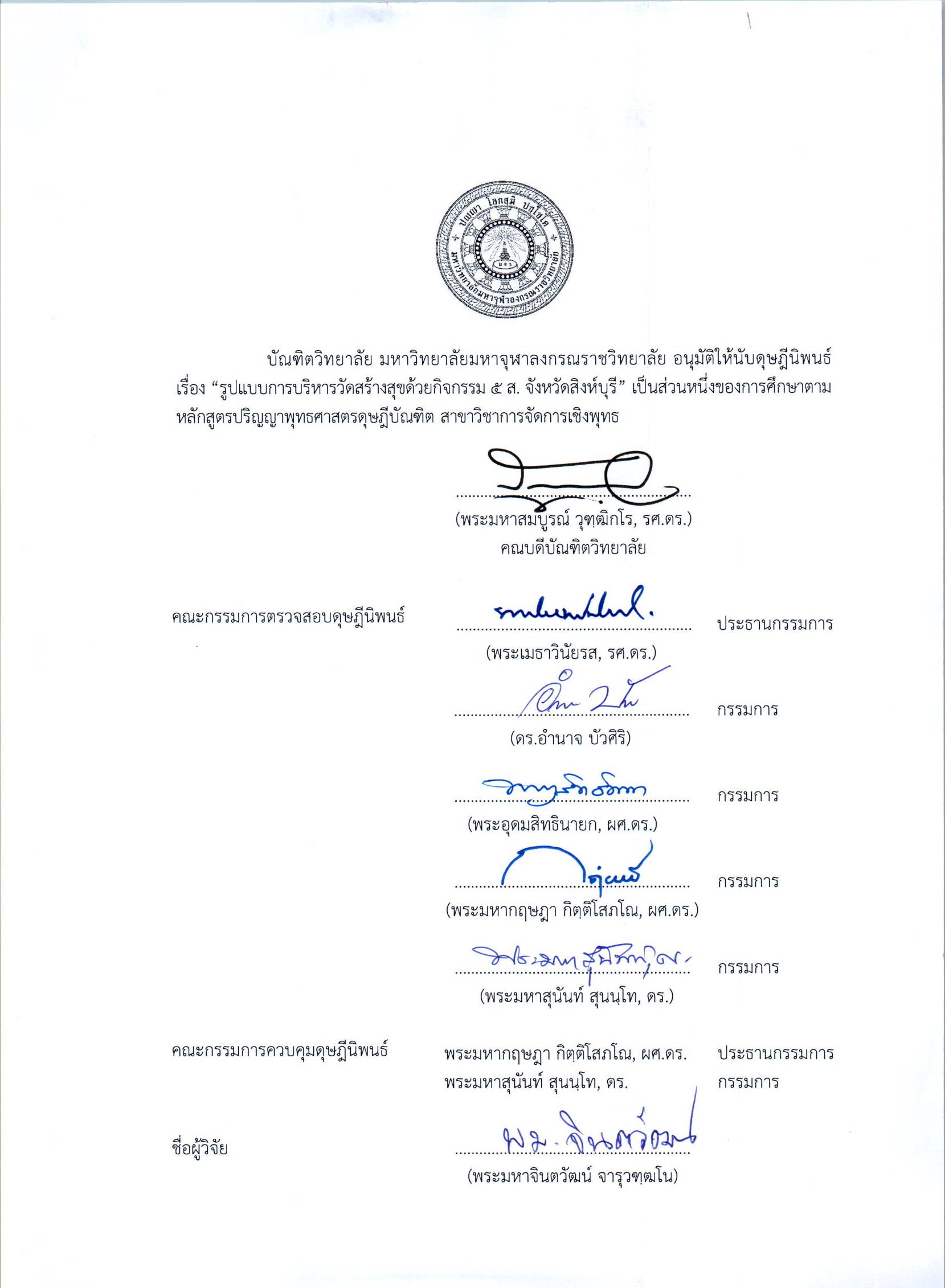 บทคัดย่อ	ดุษฎีนิพนธ์เรื่องนี้มีวัตถุประสงค์ ๓ ประการคือ ๑. เพื่อศึกษาสภาพทั่วไปในการบริหารวัดสร้างสุขด้วยกิจกรรม ๕ ส จังหวัดสิงห์บุรี ๒. เพื่อศึกษาปัจจัยที่ส่งผลต่อการบริหารวัดสร้างสุขด้วยกิจกรรม ๕ ส จังหวัดสิงห์บุรี ๓. เพื่อพัฒนารูปแบบการบริหารวัดสร้างสุขด้วยกิจกรรม ๕ ส จังหวัดสิงห์บุรี	การศึกษาวิจัยเป็นแบบผสานวิธี (Mixed Methods Research) โดยการเก็บรวบรวมและวิเคราะห์ข้อมูลทั้งในเชิงคุณภาพและเชิงปริมาณ การวิจัยเชิงคุณภาพ ผู้วิจัยทำการสัมภาษณ์เชิงลึก   กับผู้ให้ข้อมูลสำคัญ จำนวน ๑๘ รูป/คน และการสนทนากลุ่มเฉพาะกับผู้เชี่ยวชาญ จำนวน ๑๓ รูป/คน เครื่องมือที่ใช้ในการวิจัยคือ แบบสัมภาษณ์และแบบสนทนากลุ่มเฉพาะ เก็บรวบรวมข้อมูลด้วยวิธีการบันทึกเสียง บันทึกภาพ และจดบันทึก วิเคราะห์ข้อมูลโดยวิธีการวิเคราะห์เชิงพรรณนา ประกอบตารางความถี่ และการวิจัยเชิงปริมาณ โดยการสำรวจกับกลุ่มตัวอย่าง ได้แก่ พระสังฆาธิการจังหวัดสิงห์บุรี จำนวน ๑๘๔ รูป เครื่องมือที่ใช้คือแบบสอบถาม ซึ่งมีค่าความเชื่อมั่นทั้งฉบับเท่ากับ ๐.๙๗๘ เก็บรวบรวมข้อมูลด้วยตนเอง วิเคราะห์ข้อมูลโดยใช้สถิติ คือ ค่าความถี่ ค่าร้อยละ ค่าเฉลี่ย ค่าเบี่ยงเบนมาตรฐาน ผลการวิจัยพบว่า	๑. สภาพทั่วไปในการบริหารวัดสร้างสุขด้วยกิจกรรม ๕ ส จังหวัดสิงห์บุรี พบว่า การบริหารวัดสร้างสุขด้วยกิจกรรม ๕ ส จังหวัดสิงห์บุรี นับเป็นนโยบายสำคัญของคณะสงฆ์จังหวัดสิงห์บุรี    เพราะเป็นนโยบายจากมหาเถรสมาคมที่กำชับให้วัดทุกวัดทั่วประเทศพัฒนาวัดของตนเองตามหลัก ๕ ส เจ้าอาวาสให้ความสนใจ และเอาใจใส่ในการพัฒนาวัดให้เจริญรุ่งเรือง พระผู้ใหญ่ของจังหวัดสิงห์บุรีให้ความสำคัญกับการบริหารวัดสร้างสุขด้วยกิจกรรม ๕ ส มีการแต่งตั้งคณะกรรมการขับเคลื่อนงาน    มีการประชุมคณะทำงาน มีการอบรมจากทางคณะสงฆ์และหน่วยงานที่เกี่ยวข้องกับการขับเคลื่อนนโยบาย ๕ ส ได้แก่ สำนักงานพระพุทธศาสนาจังหวัดสิงห์บุรี และองค์การปกครองส่วนท้องถิ่น	๒. ปัจจัยที่ส่งผลต่อการบริหารวัดสร้างสุขด้วยกิจกรรม ๕ ส จังหวัดสิงห์บุรี พบว่าปัจจัยด้านการดำเนินการกิจกรรม ๕ ส  ตาม กระบวนการ POCCC ประกอบด้วยP = (Planning)  การวางแผน O = (Organizing) การจัดองค์การ C = (Commanding) C = (Coordinating) การประสานงาน   การบังคับบัญชาสั่งการ C = (Controlling)การควบคุม  กับรูปแบบการบริหารวัดสร้างสุขด้วยกิจกรรม ๕ ส  มีความสัมพันธ์กันมาก (r= ๐.๙๔๐, sig.= ๐.๐๐๐)และปัจจัยด้านการบริหารวัดสร้างสุขตามหลัก สัปปายะ ๔ ประกอบด้วย ๑) อาวาสสัปปายะ ๒) ฟ ๓) บุคคลสัปปายะ ๔) ธรรมสัปปายะคือ กับรูปแบบการบริหารวัดสร้างสุขด้วยกิจกรรม ๕ ส มีความสัมพันธ์กันมาก (r= ๐.๘๔๔, sig.= ๐.๐๐๐) 	๓. รูปแบบการพัฒนาการบริหารวัดสร้างสุขด้วยกิจกรรม ๕ ส จังหวัดสิงห์บุรี คือ            ๑) ด้านสะสาง มีแปลนวัด แผนผัง ระบุการใช้ประโยชน์พื้นที่ แบ่งพื้นที่เป็น สังฆาวาส และ พุทธาวาส  ถนนทางเข้าและถนนภายในวัด สะอาด สวยงาม ไม่มีสิ่งปฏิกูล อยู่ในสภาพที่สามารถใช้การได้สะดวก และปลอดภัย ๒) ด้านสะดวก สะดวกในการติดต่อ ที่จอดรถ การขึ้นลง ป้ายบอกทาง ชัดเจน และได้รับการดูแลอยู่สม่ำเสมอ วัสดุอุปกรณ์ และสิ่งของเครื่องใช้ต่าง ๆ จัดเก็บอย่างเป็นระเบียบเรียบร้อย    เป็นหมวดหมู่ สะอาดและสะดวกก่อนนํามาใช้สอย แสงสว่าง ระบบไฟฟ้า บริเวณวัด เพียงพอให้เกิดความปลอดภัยในการอยู่อศัยและเข้ามาปฏิบัติศาสนกิจ ๓) ด้านสะอาด มีไม้ยืนต้น (เน้นต้นไม้ในประวัติพระพุทธศาสนา) ให้ความร่มรื่น เย็นสบาย อย่างเพียงพอและเหมาะสม จัดให้มีที่กําจัดหรือรองรับขยะ และทางระบายน้ำ อย่างเหมาะสม เพียงพอ และถูกสุขลักษณะ   ใต้ถุนอาคาร และลานวัด มีความเป็นระเบียบเรียบร้อย ปราศจากสิ่งเกะกะ และสิ่งปฏิกูล ๔) ด้านสุขลักษณะ โอ่งน้ำ หรือภาชนะกักเก็บน้ำดื่มน้ำใช้ มีจํานวนเพียงพอ สะอาด จัตวางไว้อย่างเป็นระเบียบ มีฝาปิดมิดชิดถูกหลักสุขอนามัย  ๕) ด้านสร้างนิสัย ดูแลอาคารเสนาสนะที่ไม่ได้ใช้งาน แต่รือถอนไม่ได้ หรือยังไม่ได้ซื้อถอน ให้เป็นระเบียบเรียบร้อย ไม่รกรุงรัง เกะกะ  บริเวณโดยรวมมีความสงบสุข ร่มเย็น น่าเลื่อมใสศรัทธา ไม่มีเสียงดังรบกวน ไม่มีกลิ่นเหม็น เหมาะแก่การปฏิบัติธรรมAbstractObjectives of this dissertation were of 3: 1; to study the general conditions of monasteries management that created happiness with 5 S’s activities in Singburi Province, 2, to study factors affecting the management of monasteries that created happiness with the 5 S’s activities in Singburi Province and 3, to a management model of monasteries that created happiness with the  5 S’s activities in Singburi Province.Methodology was the mixed methods collected data by both qualitative and quantitative methods. The qualitative research collected data by in-depth-interviewing 18 key informants and from 13 participants who were experts in focus group discussion. The tools were in-depth-interview scripts and discussion topic. Data were collected by sound and picture recording, taking notes and analyzed by descriptive interpretation with frequency table. The quantitative research by survey method collected data by the researcher from  samples who were administrative monks in Singburi Province with the questionnaires that had reliability value equal to 0.988 and analyzed data with frequencies, percentage, mean and standard deviation Findings were as follows: 1. The general conditions of the 5 S’s based happiness creating monasteries management in Singburi Province was that this is the main policy of the Sangha Order because it is the policy from the Supreme Sangha Council emphasizing that every monastery must conduct self development with 5 S’s activities. Abbots must pay attention to monastery development for the betterment. Higher ranking monks in Singburi Province were interested in monasteries development with 5 S’s activities. There was appointment of the committee to move the project. They were the Singburi  Office of National Buddhism and Local Administrative Organizations.   2. Factors affecting the  Management Model of Monasteries that Created Happiness with the  5 S’s Activities in Singburi Province Found that the implementation of the 5 S’s Activities process POCCC include P = Planning O = Organization C = Commanding C = Coordinating C = Controlling. Control With            A Management Model of Monasteries that Created Happiness with the  5 S’s Activities in Singburi Province correlate very well (r = 0.940, sig. = 0.000) and the administrative building was blessed by him a week 4: 1) Awasappaya 2) Aharsappaya 3) Bukhkhlsappaya 4 Dhamsappaya), it is a Develop a Management Model of Monasteries that Created Happiness with the  5 S’s (r = 0.844, sig. = 0.000).3. The management model of the monasteries that created happiness with 5 S’s activities in Siongburi consisted of 5 models:  1) S1; Seiri, cleaning up. There were monasteries plan and operation charts showing the area usage, dividing areas into monks’ abodes and Buddha’s area, roads into monasteries were clean, beautiful without garbage, in ready-to-use condition and safe. 2) S2, Seiton, convenience. It was convenient to contact, parking areas, clear signs for bus entering and descending, well maintained, materials equipment and utensils must be well kept in good order, clean and ready to use. Light and electrical system in the monasteries areas must be adequate, safe for dwellers and guests who come to practice religious activities. 3) S3; Seiso, cleanliness, there should be appropriate and enough trees, especially the trees in the Buddhism history, that yield pleasant shadows. Garbage treatment and sewage must be provided and sufficient  with healthy setting. Basement under the buildings and the monastery compound should be well organized, neat, clean without disordered and dirty materials. 4)  S4, Seiketsu, healthy standard. Water jars and water containers must be placed in good order. They must be clean with lids by healthy standard. 5) S5, Shitsuke, happy habit,. There must be the ways to look after the old buildings that are not in use but cannot be evacuated. They must be kept in good order and neat. The whole monastery compound must be peaceful, tranquil, admirable, quiet, without disturbing stingy odors and suitable for Dhamma practice.กิตติกรรมประกาศดุษฎีนิพนธ์ฉบับนี้สำเร็จลุล่วงไปได้เพราะได้รับความเมตตาจากคณะกรรมการควบคุมดุษฎีนิพนธ์ คือ พระมหากฤษฎา กิตฺติโสภโณ, ผศ.ดร. และพระมหาสุนันท์ สุนนฺโท, ผศ.ดร. ที่ได้อนุเคราะห์ให้คำปรึกษา แนะนำ ดูแลเอาใจใส่ ให้ความช่วยเหลือในการปรับปรุงแก้ไขดุษฎีนิพนธ์จนสำเร็จด้วยดีตลอดมา ทั้งนี้ผู้วิจัยขอกราบขอบพระคุณคณะกรรมการสอบพระเมธาวินัยรส, รศ, ดร.  และพระอุดมสิทธินายก, ผศ.ดร. อาจารย์ ดร.อำนาจ บัวศิริ ที่ได้เมตตาแนะนำปรับปรุงดุษฎีนิพนธ์ฉบับนี้ให้มีความสมบูรณ์มากยิ่งขึ้น ผู้วิจัยขอขอบคุณ รองศาสตราจารย์ ดร.สุรพล สุยะพรหม ผู้อำนวยการหลักสูตรบัณฑิตศึกษา ภาควิชารัฐศาสตร์ คณะสังคมศาสตร์ มหาวิทยาลัยมหาจุฬาลงกรณราชวิทยาลัย     พระเดชพระคุณ พระอุดมสิทธินายก, ผศ.ดร. ผู้อำนวยการหลักสูตรพุทธศาสตรดุษฎีบัณฑิต สาขาวิชาการจัดการเชิงพุทธ และเจ้าหน้าที่ประจำหลักสูตรทุกท่านที่ให้ความอนุเคราะห์ช่วยเหลือผู้วิจัย คอยอำนวยความสะดวกและแนะนำผู้วิจัยเป็นอย่างดีเสมอมากราบขอบพระคุณพระเทพปริยัติสุธี (ยงยุทธ ยุตฺตธมฺโม) เจ้าคณะจังหวัดสิงห์บุรี      พระราชสุวัฒนาภรณ์ (ประจวบ สุธีโร) รองเจ้าคณะจังหวัดสิงห์บุรี พระครูวิธานปริยัติคุณ (วีรหาญ) เจ้าคณะอำเภอเมืองสิงห์บุรี พระศรีปริยัตโยดม (ฐนวัฒน์ เขมกาโม)  เจ้าคณะอำเภอพรหมบุรี พระครูนาคดิตถ์คณาภิรักษ์ (คว้าง) เจ้าคณะอำเภอท่าช้าง พระครูสุวรรณวิโรจน์ (ชาญ ฐานมงฺคโล) เจ้าคณะอำเภออินทร์บุรี พระครูวิชิตวุฒิคุณ จ้าคณะอำเภอค่ายบางระจัน พระครูวิริยโสภิต เจ้าคณะอำเภอบางระจัน พระสิงหคณาจารย์ (ทวี สุวณฺณปาโล) เจ้าคณะอำเภอจังหวัดสิงห์บุรี (ธ) พระมหาสุรินทร์ สิรินฺธโร เจ้าคณะตำบลบ้านหม้อ วัดพรหมบุรี พระครูประพัฒนศีลคุณ (สำราญ ขนฺติโก) เจ้าอาวาสวัดกฤษณเวฬุพุทธาราม พระครูเกษมธรรมโชติ (นพดล ถาวโร ) เจ้าอาวาสวัดประโชติการาม     นางณภัค เทียนชัย ผู้อำนวยการสำนักงานพระพุทธศาสนาจังหวัดสิงห์บุรี นางสมบัติ พงษ์พรต นักวิชาการศาสนาชำนาญการ สำนักงานพระพุทธศาสนาจังหวัดสิงห์บุรี นางณัฏฐนันท์ ตาปโกไสย์ นักวิชาการศาสนาชำนาญการ สำนักงานพระพุทธศาสนาจังหวัดสิงห์บุรี ดร.ลัดดา หงสุรพันธ์ วัฒนธรรมจังหวัดสิงห์บุรี นางไมตรีจิต เหม่ชัยภูมิ นักวิชาการวัฒนธรรมชำนาญการพิเศษ นางอำนวย ทองสี กำนันตำบลไม้อัดที่ให้ความเมตตาในการให้ข้อมูลสำหรับการวิจัยในครั้งนี้ สุดท้ายนี้ คุณค่าและประโยชน์ใดๆ อันพึงมีจากดุษฎีนิพนธ์ฉบับนี้ ผู้วิจัยขอมอบบูชาเป็นพุทธบูชา ธรรมบูชา สังฆบูชา กตเวทิตาคุณแก่ครูอุปัชฌาย์อาจารย์ บิดามารดา ญาติสนิทมิตรสหาย และผู้มีพระคุณทุกท่านสารบัญบทคัดย่อภาษาไทย	กบทคัดย่อภาษาอังกฤษ	คกิตติกรรมประกาศ	ฉสารบัญ	ชสารบัญตาราง	ฌสารบัญภาพ	ฎ คำอธิบายสัญลักษณ์และคำย่อ	ฏบทที่ ๑ บทนำ	๑๑.๑ ความเป็นมาและความสำคัญของปัญหา	๑๑.๒ คำถามการวิจัย	๔๑.๓ วัตถุประสงค์ของการวิจัย	๔๑.๔ ขอบเขตการวิจัย	๔๑.๕ นิยามศัพท์เฉพาะที่ใช้ในการวิจัย	๕๑.๖ ประโยชน์ที่ได้รับจาการวิจัย	๗บทที่ ๒ แนวคิด ทฤษฎี และงานวิจัยที่เกี่ยวข้อง	๘๒.๑ แนวคิดทฤษฎีเกี่ยวกับรูปแบบ	๘๒.๒  แนวคิดและทฤษฎีเกี่ยวกับการบริหาร	๑๕๒.๓ แนวคิดทฤษฎีเกี่ยวกับการพัฒนาวัด	๒๗๒.๔  แนวคิดและทฤษฎีที่เกี่ยวข้องกับการพัฒนาการจัดการสาธารณูปการ	๕๖๒.๕ แนวคิดทฤษฎีเกี่ยวกับกิจกรรม ๕ ส	๘๒๒.๖ แนวคิดทฤษฎีเกี่ยวกับหลักสัปปายะ ๔	๘๘๒.๗ งานวิจัยที่เกี่ยวข้อง	๙๑๒.๘ กรอบแนวคิดการวิจัย	๑๐๔บทที่ ๓ วิธีดำเนินการวิจัย	๑๐๖๓.๑ รูปแบบการวิจัย	๑๐๖๓.๒ ประชากร กลุ่มตัวอย่างและผู้ให้ข้อมูลสำคัญ	๑๐๗๓.๓ เครื่องมือที่ใช้ในการวิจัย	๑๐๘๓.๔ การเก็บรวบรวมข้อมูล	๑๑๐๓.๕ การวิเคราะห์ข้อมูล	๑๑๐สารบัญ (ต่อ)บทที่ ๔ ผลการวิจัย	๑๑๒๔.๑ สภาพทั่วไปในการบริหารวัดสร้างสุขด้วยกิจกรรม ๕ ส จังหวัดสิงห์บุรี	๑๑๒๔.๒ ปัจจัยที่ส่งผลต่อรูปแบบการบริหารวัดสร้างสุขด้วยกิจกรรม ๕ ส จังหวัดสิงห์บุรี	๑๒๑๔.๓ รูปแบบการบริหารวัดสร้างสุขด้วยกิจกรรม ๕ ส จังหวัดสิงห์บุรี	๑๓๗๔.๔ ผลการสนทนากลุ่มเฉพาะ	๑๓๕๔.๕ องค์ความรู้จากการวิจัย	๑๓๗บทที่ ๕ สรุป อภิปรายผล และข้อเสนอแนะ	๑๖๑๕.๑ สรุปผลการวิจัย	๑๖๓๕.๒ อภิปรายผล	๑๗๒๕.๓ ข้อเสนอแนะ	๑๘๐บรรณานุกรม	๑๘๑ภาคผนวก	๑๘๙ภาคผนวก ก หนังสือขอความอนุเคราะห์ผู้เชี่ยวชาญตรวจสอบคุณภาพเครื่องมือวิจัย	๑๘๙ภาคผนวก ข หนังสือขอความอนุเคราะห์เก็บข้อมูลเพื่อตรวจสอบความเที่ยงตรงของแบบสอบถาม (Try Out)	๑๙๕ภาคผนวก ค หนังสือขอความอนุเคราะห์เก็บข้อมูลเพื่อการวิจัย	๑๘๐ภาคผนวก ง หนังสือขอความอนุเคราะห์สัมภาษณ์เพื่อการวิจัย	๒๐๐ภาคผนวก จ แบบสอบถามเพื่อการวิจัย	๒๐๙ภาคผนวก ฉ แบบสัมภาษณ์เพื่อการวิจัย	๒๒๐ภาคผนวก ช รูปภาพสัมภาษณ์	๒๒๓ภาคผนวก ซ สนทนากลุ่มเฉพาะ	๒๓๐ประวัติผู้วิจัย	๒๔๙สารบัญตารางสารบัญตาราง (ต่อ)สารบัญแผนภาพ  แผนภาพที่                                                                                            หน้าคำอธิบายสัญลักษณ์และคำย่อก. คำย่อชื่อคัมภีร์พระไตรปิฎกพระวินัยปิฎกพระสุตตันตปิฎกข. การระบุเลขหมายพระไตรปิฎกในงานวิจัยฉบับนี้ได้ใช้พระไตรปิฎกภาษาไทยฉบับมหาจุฬาลงกรณราชวิทยาลัยพ.ศ.๒๕๓๙ เป็นหลักในการอ้างอิง ซึ่งพระไตรปิฎกฉบับภาษาไทยจะระบุ เล่ม/ข้อ/หน้า. เช่น ขุ.ธ. (ไทย) ๒๕/๓๐/๕๑. หมายความว่าระบุถึง สุตตันตปิฎก ขุททกนิกาย ธรรมบท ฉบับภาษาไทย พระไตรปิฎกเล่มที่ ๒๕ ข้อที่ ๓๐ หน้าที่ ๕๑ เป็นต้นภาคผนวก จแบบสอบถามเพื่อการวิจัย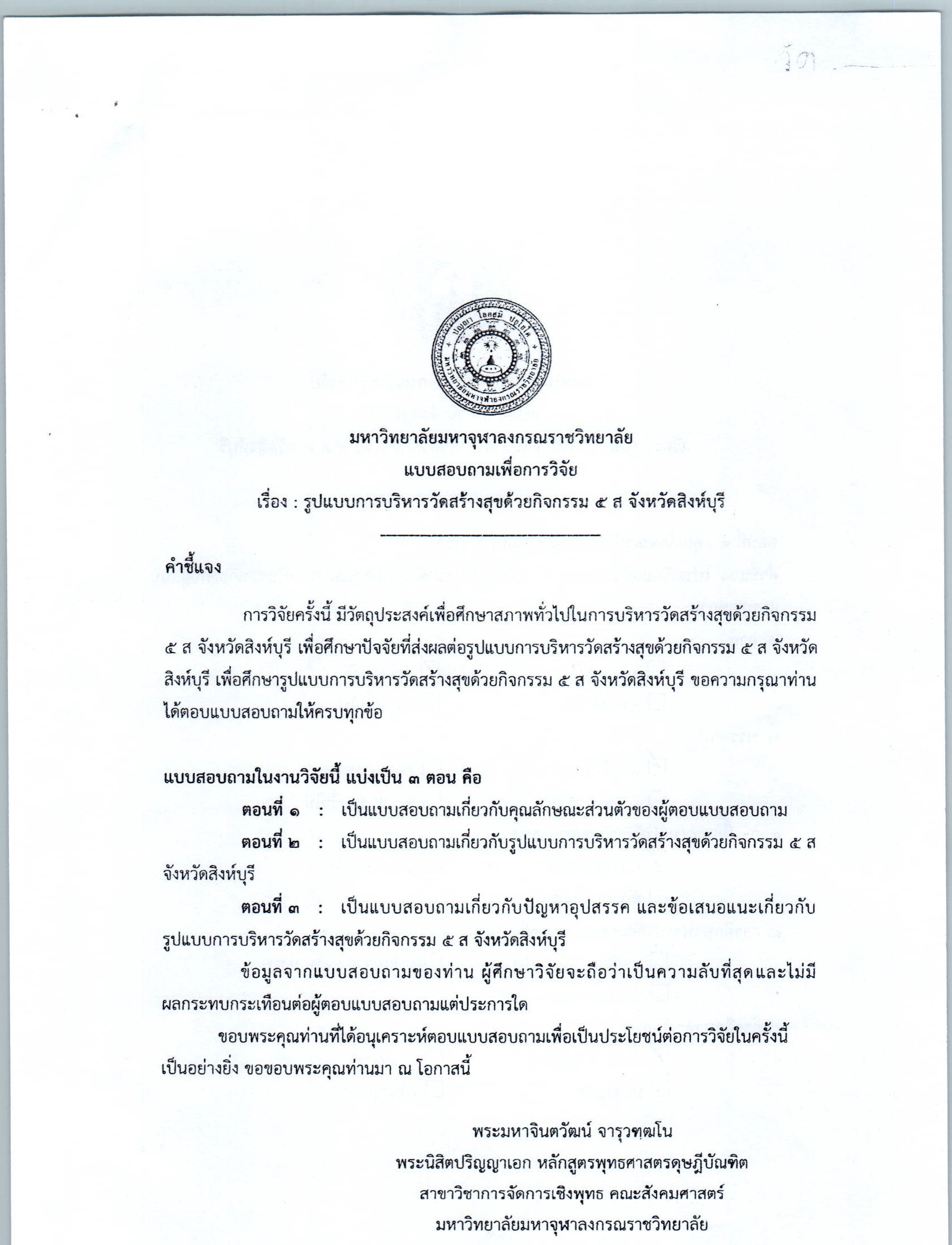 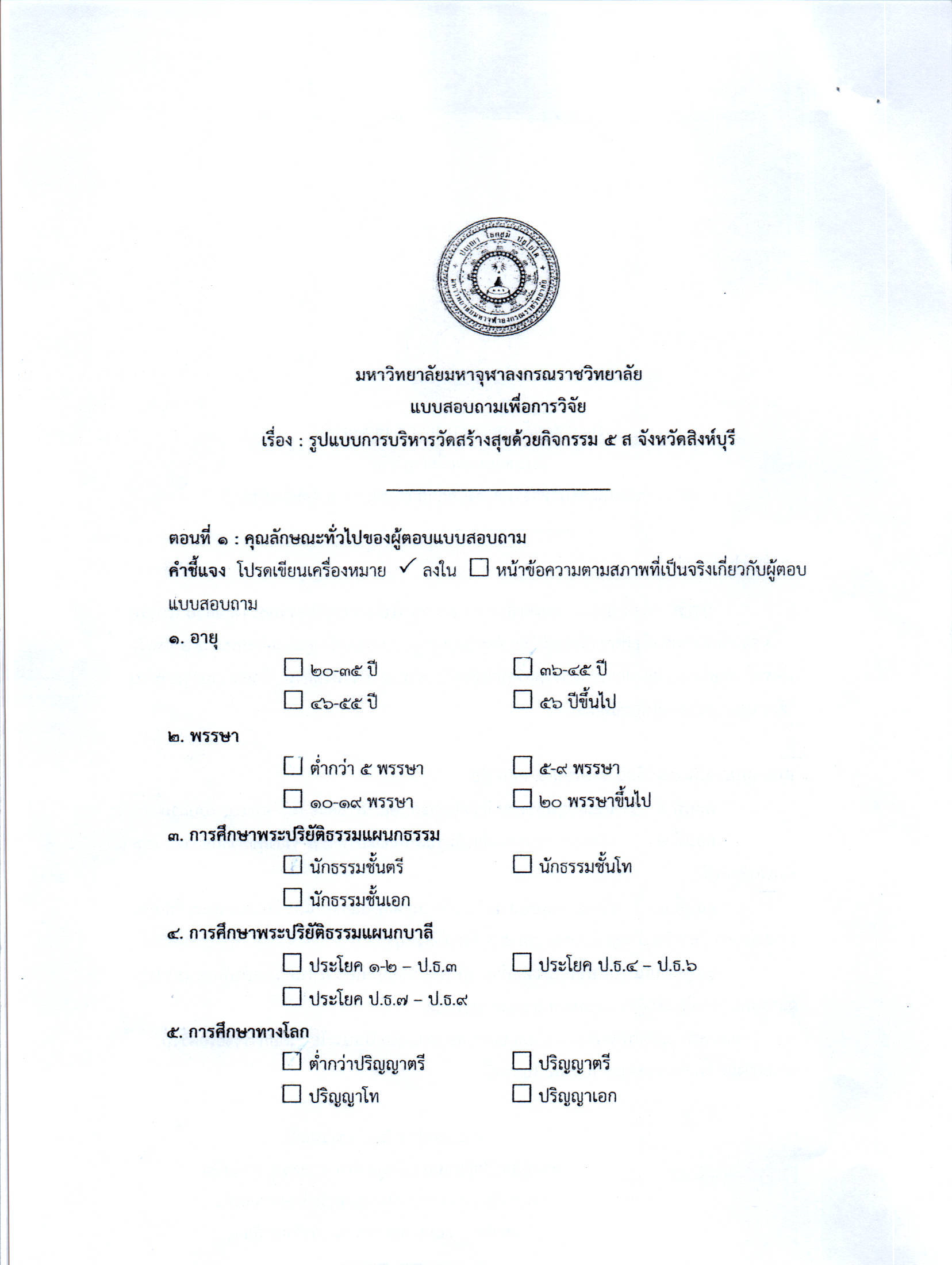 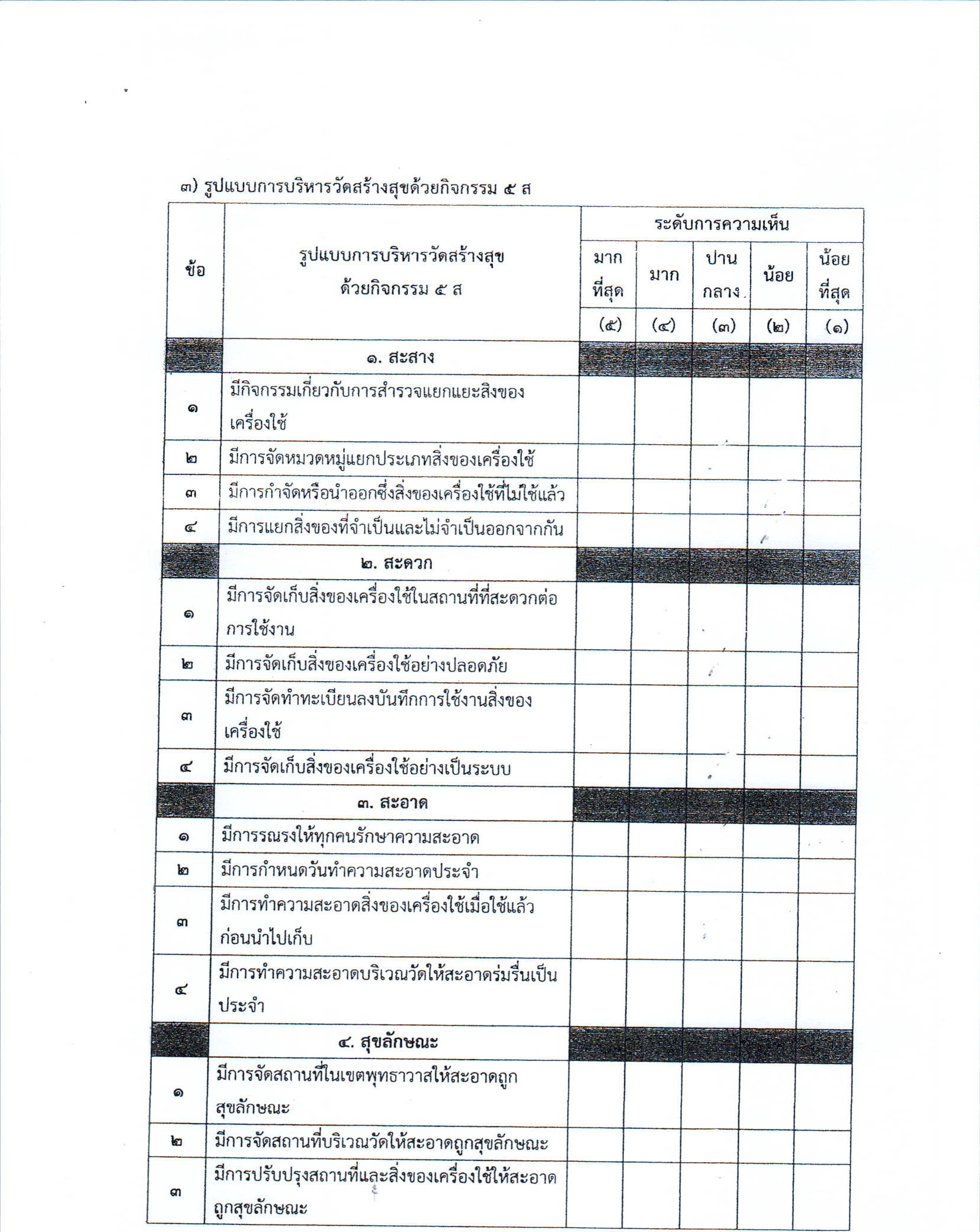 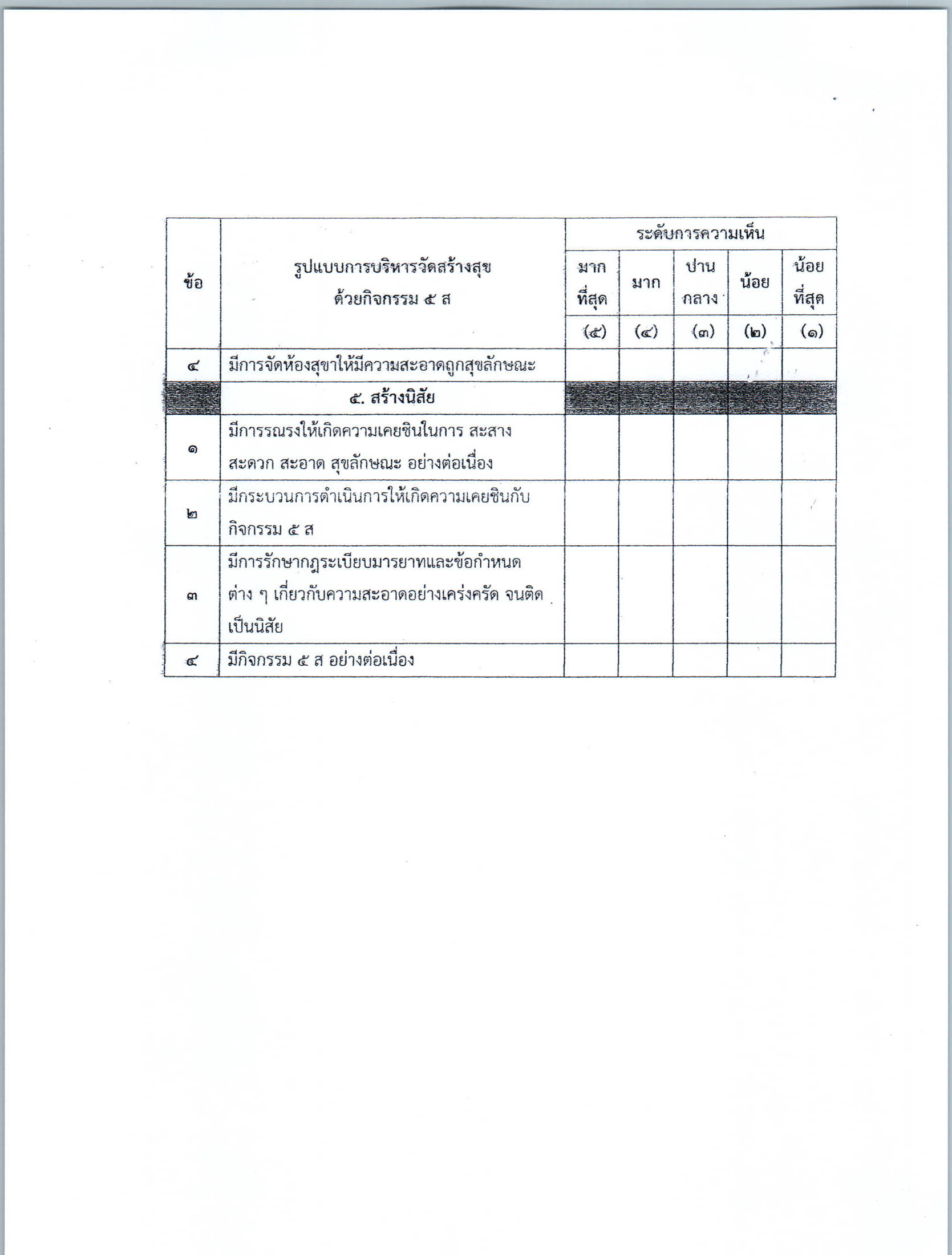 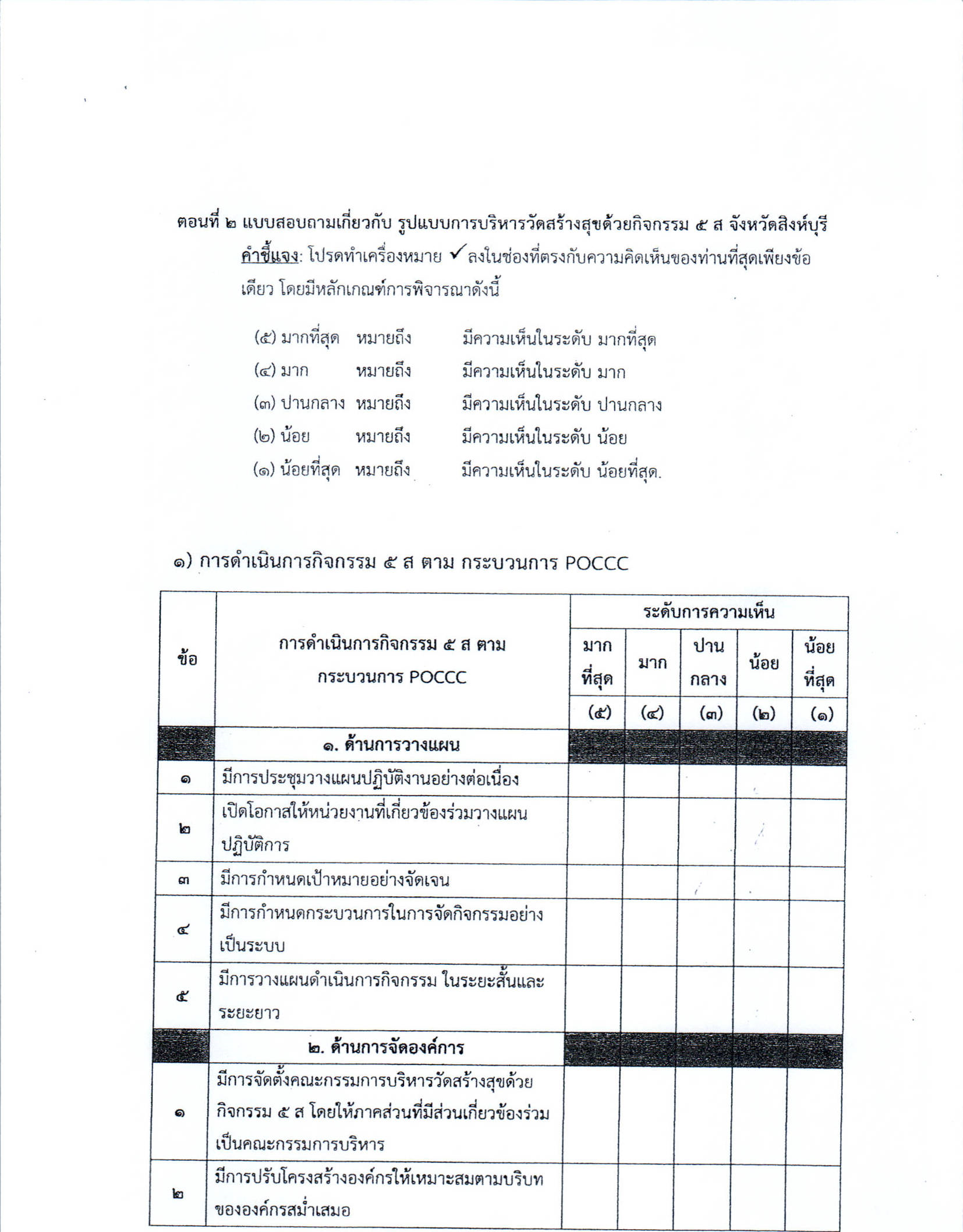 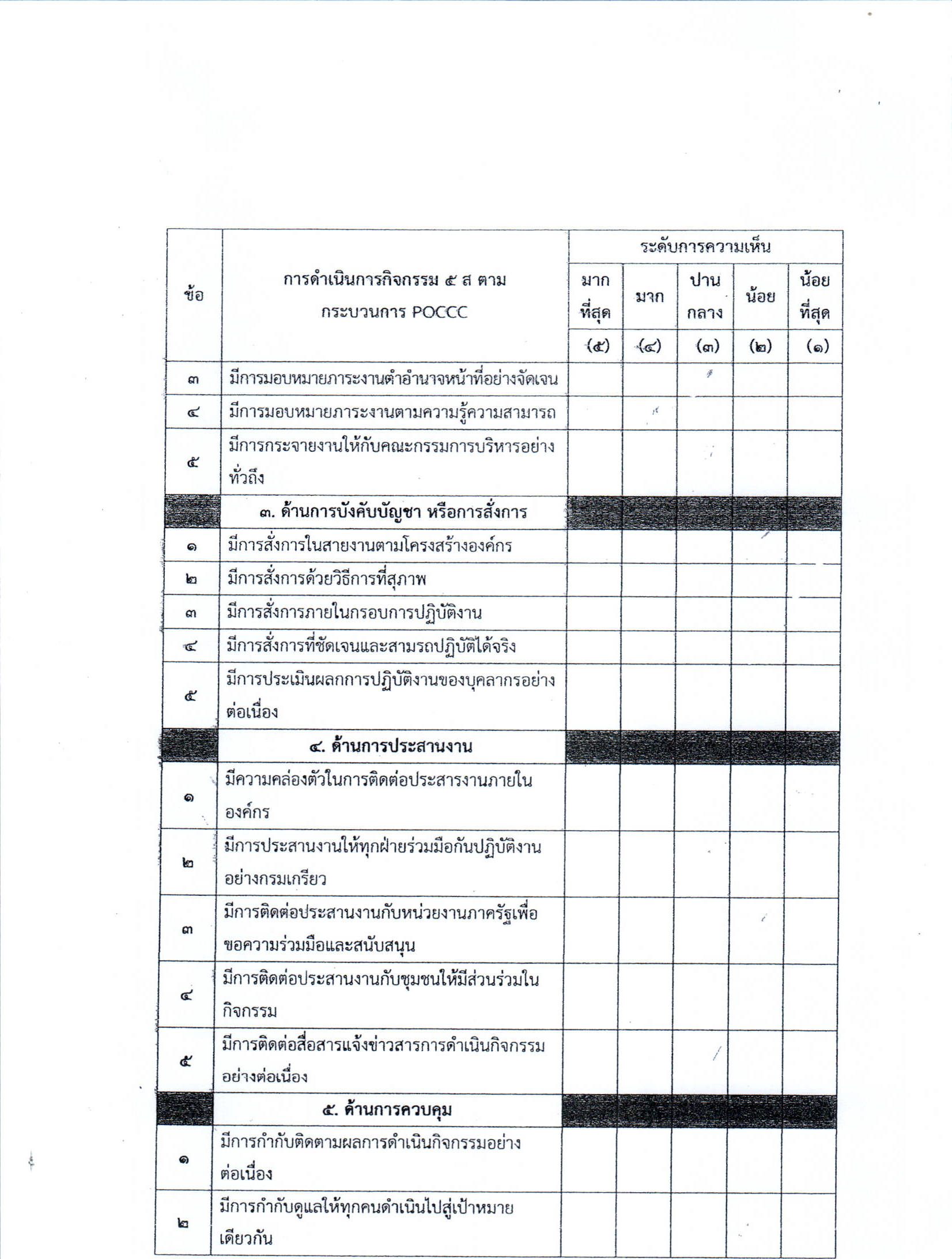 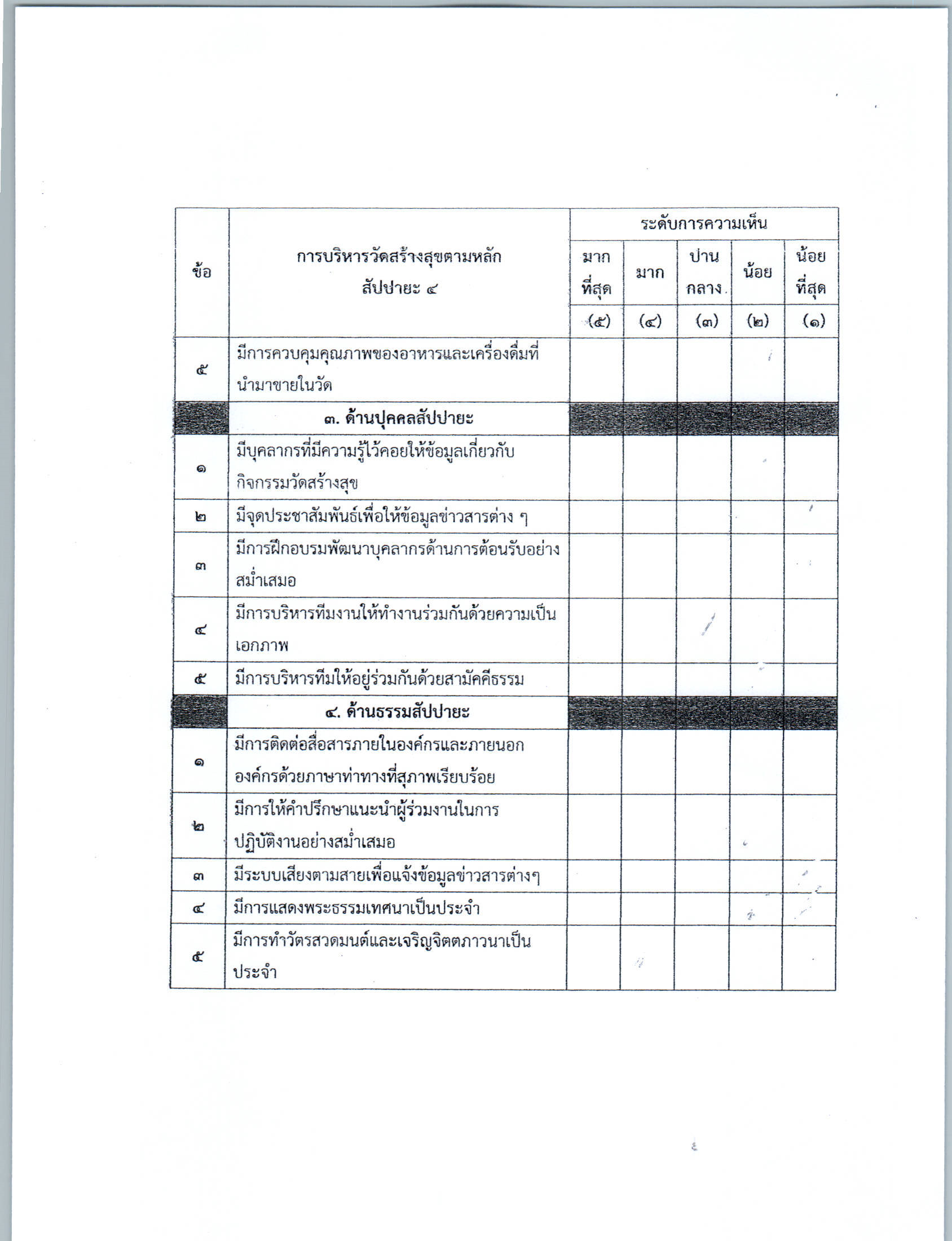 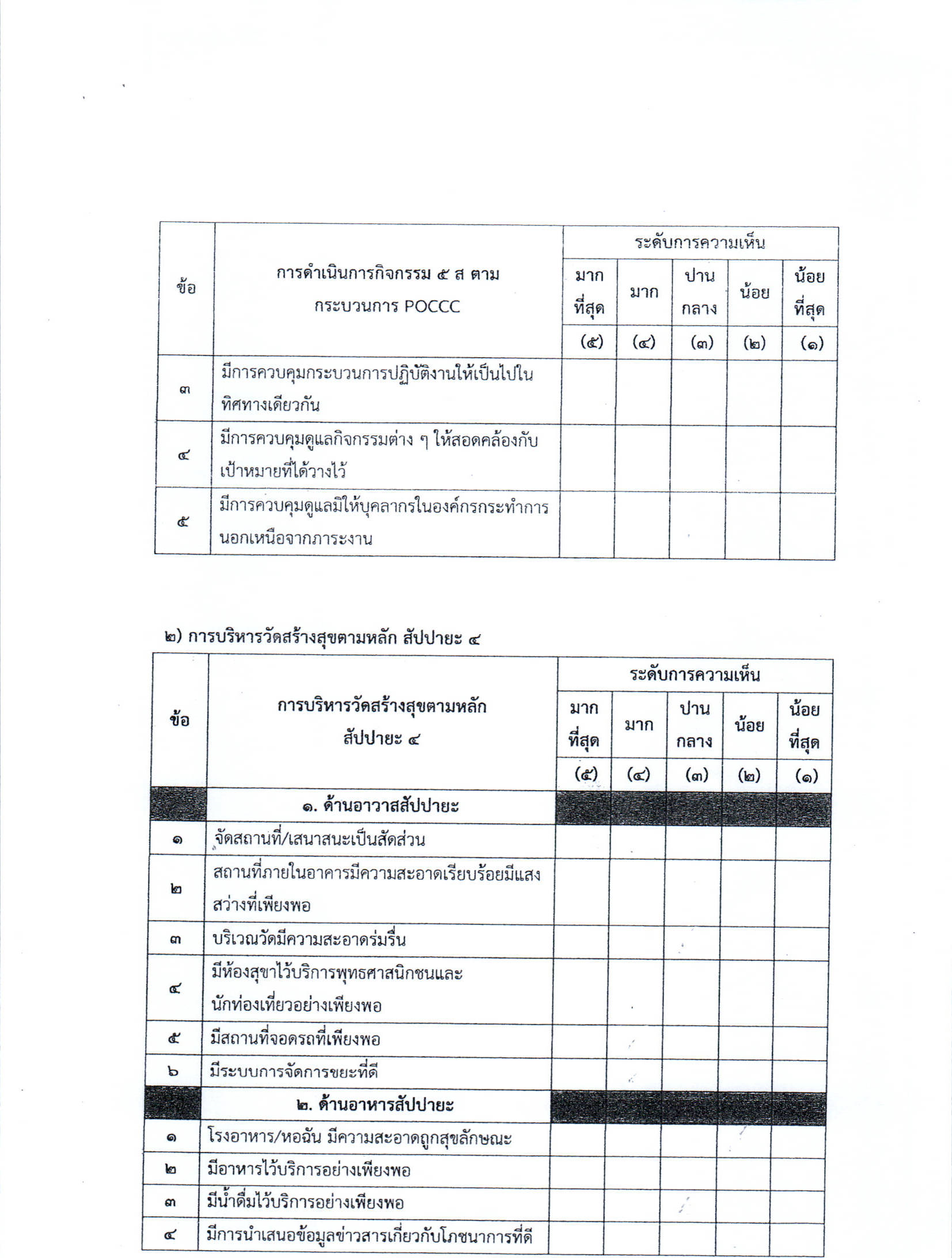 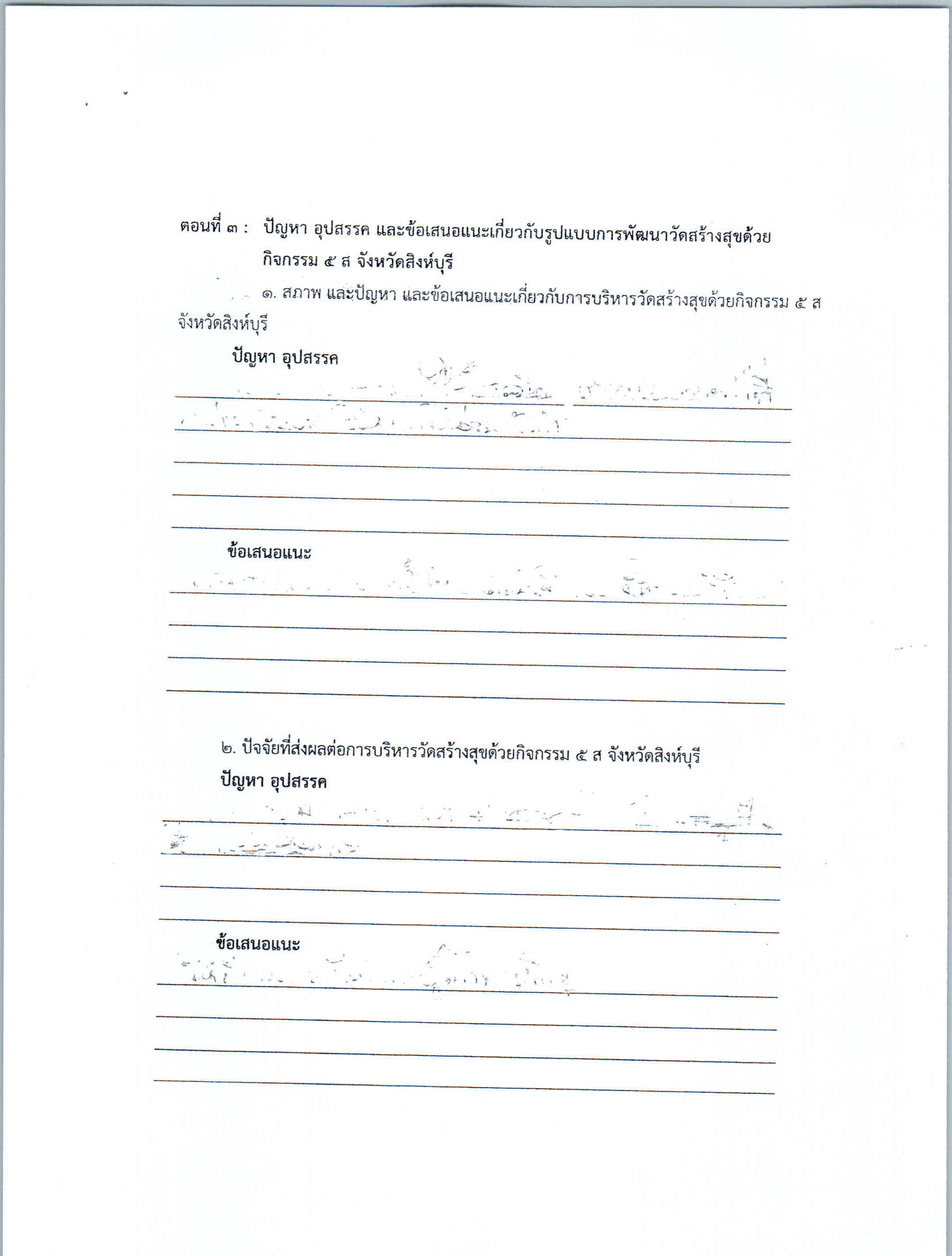 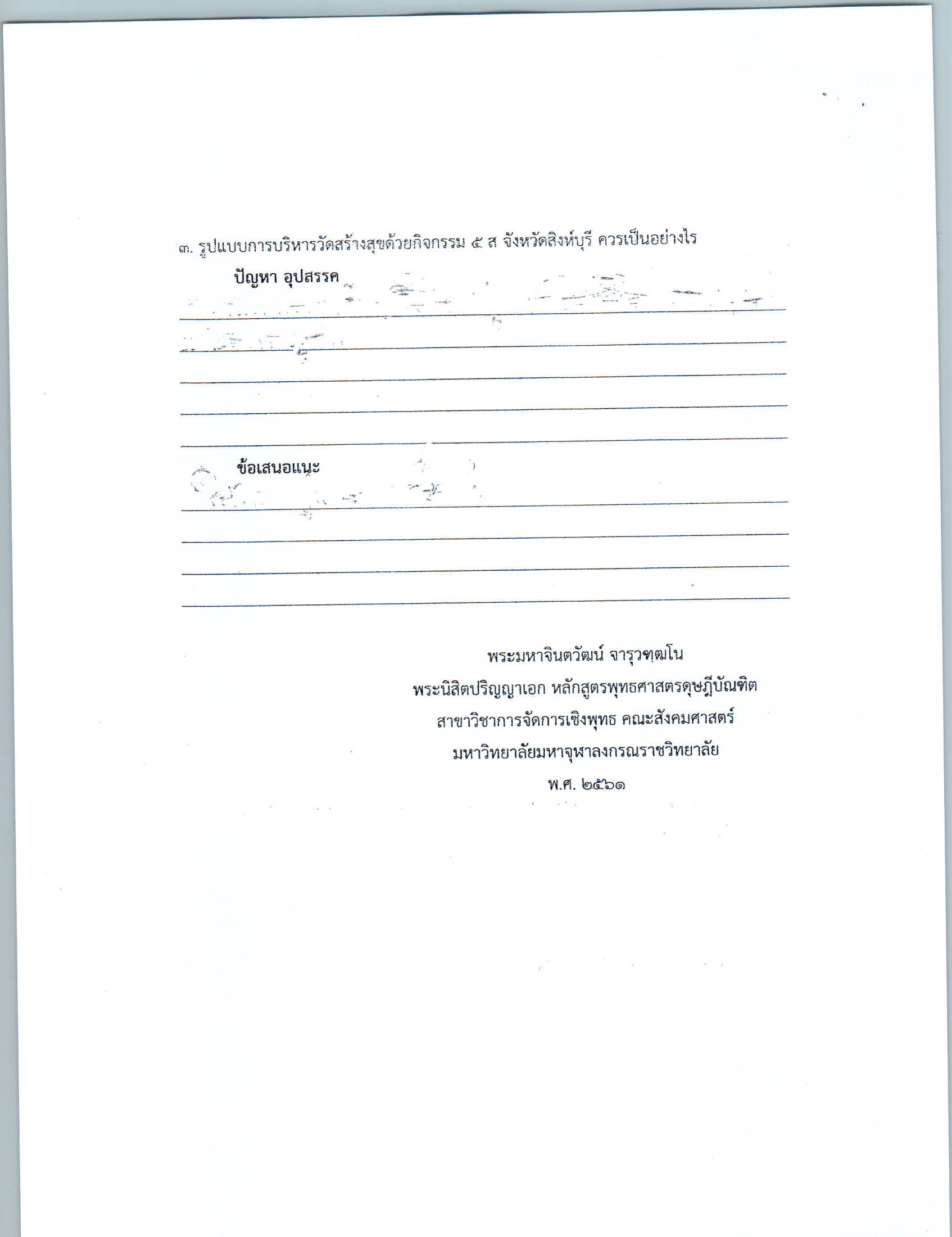 ภาคผนวก ฉแบบสัมภาษณ์เพื่อการวิจัย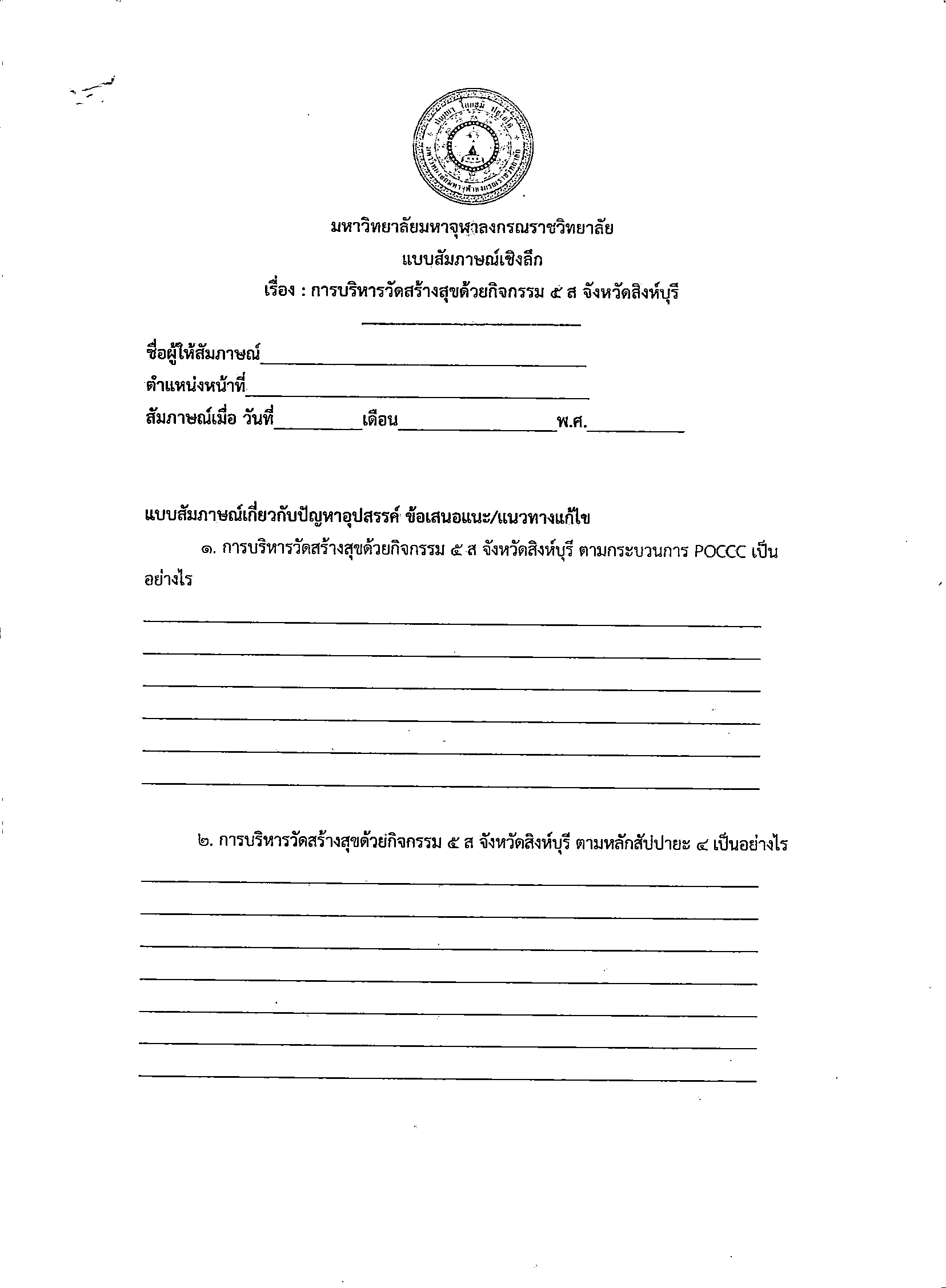 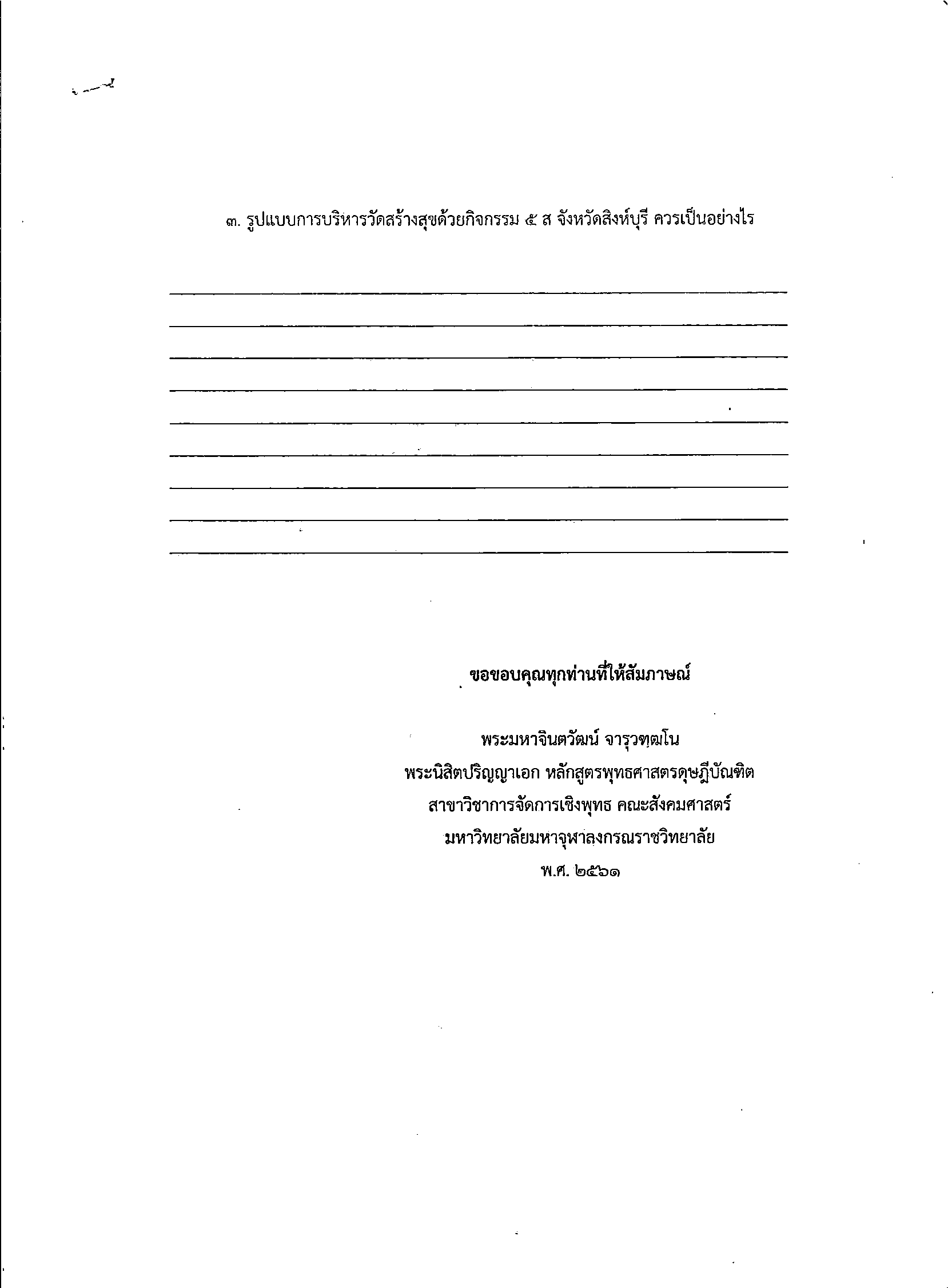 ประวัติผู้วิจัย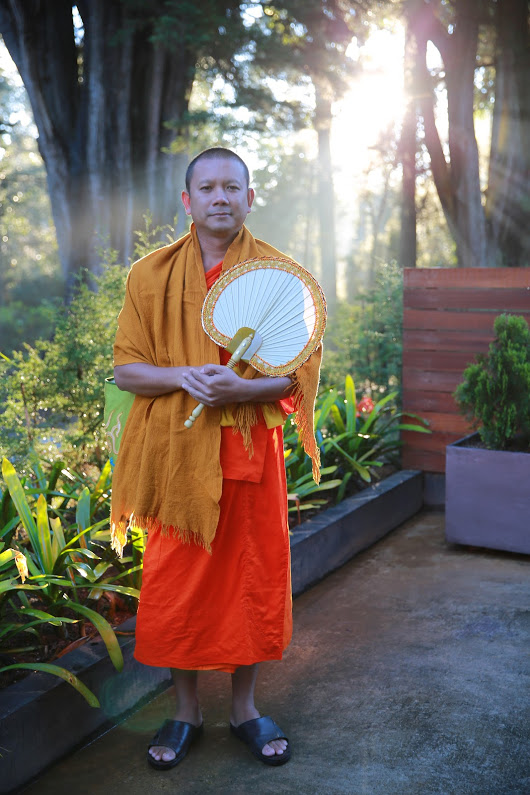 บัณฑิตวิทยาลัย มหาวิทยาลัยมหาจุฬาลงกรณราชวิทยาลัย  “”   ........................................................(พระมหาสมบูรณ์  วุฑฺฒิกโร, ดร.)คณบดีบัณฑิตวิทยาลัย(พระมหาสมบูรณ์  วุฑฺฒิกโร, ดร.)คณบดีบัณฑิตวิทยาลัย(พระมหาสมบูรณ์  วุฑฺฒิกโร, ดร.)คณบดีบัณฑิตวิทยาลัย........................................................ประธานกรรมการประธานกรรมการ(พิมพ์ชื่อประธานกรรมการ)(พิมพ์ชื่อประธานกรรมการ)(พิมพ์ชื่อประธานกรรมการ)........................................................กรรมการกรรมการ(พิมพ์ชื่อกรรมการตรวจสอบ/ภายนอก)(พิมพ์ชื่อกรรมการตรวจสอบ/ภายนอก)(พิมพ์ชื่อกรรมการตรวจสอบ/ภายนอก)........................................................กรรมการกรรมการ(พิมพ์ชื่อกรรมการตรวจสอบ)(พิมพ์ชื่อกรรมการตรวจสอบ)(พิมพ์ชื่อกรรมการตรวจสอบ)........................................................กรรมการกรรมการ(พิมพ์ชื่อประธานกรรมการควบคุม)(พิมพ์ชื่อประธานกรรมการควบคุม)(พิมพ์ชื่อประธานกรรมการควบคุม)........................................................กรรมการกรรมการ(พิมพ์ชื่อกรรมการควบคุมร่วม)(พิมพ์ชื่อกรรมการควบคุมร่วม)(พิมพ์ชื่อกรรมการควบคุมร่วม)พระมหากฤษฎา กิตฺติโสภโณ, ผศ.ดร.ประธานกรรมการพระมหาสุนันท์ สุนนฺโท, ดร.กรรมการชื่อดุษฎีนิพนธ์:รูปแบบการบริหารวัดสร้างสุขด้วยกิจกรรม ๕ ส จังหวัดสิงห์บุรีผู้วิจัย:พระมหาจินตวัฒน์ จารุวฑฺฒโน (วิจารณ์ปรีชา)ปริญญา:พุทธศาสตรดุษฎีบัณฑิต (การจัดการเชิงพุทธ)คณะกรรมการควบคุมดุษฎีนิพนธ์:คณะกรรมการควบคุมดุษฎีนิพนธ์:คณะกรรมการควบคุมดุษฎีนิพนธ์:พระมหากฤษฎา กิตฺติโสภโณ, ผศ.ดร., ป.ธ. ๖, พธ.บ. (การจัดการเชิงพุทธ), พธ.ม. (การจัดการเชิงพุทธ), พธ.ด. (การจัดการเชิงพุทธ)พระมหาสุนันท์ สุนนฺโท, ผศ.ดร., ป.ธ. ๕, พธ.บ. (การจัดการเชิงพุทธ), พธ.ม. (การจัดการเชิงพุทธ), พธ.ด. (การจัดการเชิงพุทธ)วันสำเร็จการศึกษา:๒ ธันวาคม ๒๕๖๒Dissertation Title:A Management Model of Monasteries that Created Happiness with the  5 S’s Activities in Singburi ProvinceResearcher:Phramaha Jintawat Caruvaddhano (Vijanpreecha)Degree:Doctor of Philosophy (Buddhist Management) Dissertation Supervisory Committee:Dissertation Supervisory Committee:Dissertation Supervisory Committee:Phramaha KrisadaKittisobhano, Assist.Prof.Dr., B.A. (Buddhist Managemnt), M.A.(Buddhist Management), Ph.D. (Buddhist Management)PhramahaSunanSunanto, B.A. (BuddhistManagement), M.A.(Buddhist Management) Ph.D. .(Buddhist Management)Date of Graduation:December 2, 2019พระมหาจินตวัฒน์ จารุวฑฺฒโน (วิจารณ์ปรีชา)          เรื่อง หน้า          เรื่อง หน้าตารางที่ตารางที่หน้า๒.๑ความหมายรูปแบบ (Model)๙๒.๒ลักษณะและองค์ประกอบของรูปแบบ๑๑๒.๓กระบวนการสร้างรูปแบบ๑๒๒.๔การพัฒนารูปแบบ๑๔๒.๕การตรวจสอบรูปแบบ๑๕๒.๖แสดงแนวคิดเกี่ยวกับการบริหาร๒๒๒.๗แสดงทฤษฏีเกี่ยวกับการบริหาร๒๖๒.๘แนวคิดทฤษฎีเกี่ยวกับการพัฒนาวัด๓๐๒.๙แนวทางในการพัฒนาวัด๕๓๒.๑๐สรุปแนวคิดและหลักการที่เกี่ยวข้องกับการพัฒนาการจัดการสาธารณูปการ๖๑๒.๑๑สรุปปัญหาอุปสรรคการพัฒนาการจัดการสาธารณูปการ๗๐๒.๑๒แนวคิดทฤษฎีเกี่ยวกับกิจกรรม ๕ ส๙๐๔.๑สรุปประเด็นการวิเคราะห์ จุดแข็ง จุดอ่อน โอกาส อุปสรรค การบริหารวัดสร้างสุขด้วยกิจกรรม ๕ ส จังหวัดสิงห์บุรี๑๑๙๔.๒แสดงจำนวนและร้อยละของผู้ตอบแบบสอบถาม จำแนกตามปัจจัยส่วนบุคคล๑๒๑๔.๓ค่าเฉลี่ย ส่วนเบี่ยงเบนมาตรฐาน และระดับปฏิบัติการในการบริหารวัดสร้างสุขด้วยกิจกรรม ๕ ส  จังหวัดสิงห์บุรี ในภาพรวมทั้ง ๓ ด้าน    ๑๒๓๔.๔ค่าเฉลี่ย ส่วนเบี่ยงเบนมาตรฐาน และระดับปฏิบัติการในการบริหารวัดสร้างสุขด้วยกิจกรรม ๕ ส  จังหวัดสิงห์บุรี ด้านการดำเนินการกิจกรรม ๕ ส  ตาม กระบวนการ POCCC ในภาพรวมทั้ง ๕ ด้าน    ๑๒๔๔.๕ค่าเฉลี่ย ส่วนเบี่ยงเบนมาตรฐาน และระดับปฏิบัติการในการบริหารวัดสร้างสุขด้วยกิจกรรม ๕ ส  จังหวัดสิงห์บุรี ด้านการดำเนินการกิจกรรม ๕ ส  ตาม กระบวนการ  POCCC (ด้านการวางแผน)๑๒๕๔.๖ค่าเฉลี่ย ส่วนเบี่ยงเบนมาตรฐาน และระดับปฏิบัติการในการบริหารวัดสร้างสุขด้วยกิจกรรม ๕ ส  จังหวัดสิงห์บุรี ด้านการดำเนินการกิจกรรม ๕ ส  ตาม กระบวนการ  POCCC (ด้านการจัดองค์การ)๑๒๖๔.๗ค่าเฉลี่ย ส่วนเบี่ยงเบนมาตรฐาน และระดับปฏิบัติการในการบริหารวัดสร้างสุขด้วยกิจกรรม ๕ ส  จังหวัดสิงห์บุรี ด้านการดำเนินการกิจกรรม ๕ ส  ตาม กระบวนการ  POCCC (ด้านการบังคับบัญชา หรือสั่งการ)๑๒๗๔.๘ค่าเฉลี่ย ส่วนเบี่ยงเบนมาตรฐาน และระดับปฏิบัติการในการบริหารวัดสร้างสุขด้วยกิจกรรม ๕ ส  จังหวัดสิงห์บุรี ด้านการดำเนินการกิจกรรม ๕ ส  ตาม กระบวนการ  POCCC (ด้านสุขลักษณะ)๑๒๘ตารางที่ตารางที่หน้า๔.๙ค่าเฉลี่ย ส่วนเบี่ยงเบนมาตรฐาน และระดับปฏิบัติการในการบริหารวัดสร้างสุขด้วยกิจกรรม ๕ ส  จังหวัดสิงห์บุรี ด้านการดำเนินการกิจกรรม ๕ ส  ตาม กระบวนการ  POCCC (ด้านการควบคุม)๑๒๕๔.๑๐ค่าเฉลี่ย ส่วนเบี่ยงเบนมาตรฐาน และระดับปฏิบัติการในการบริหารวัดสร้างสุขด้วยกิจกรรม ๕ ส  จังหวัดสิงห์บุรี ด้านการบริหารวัดสร้างสุขตามหลัก สัปปายะ ๔ ในภาพรวมทั้ง ๔ ด้าน    ๑๓๐๔.๑๑ค่าเฉลี่ย ส่วนเบี่ยงเบนมาตรฐาน และระดับปฏิบัติการในการบริหารวัดสร้างสุขด้วยกิจกรรม ๕ ส  จังหวัดสิงห์บุรี ด้านการบริหารวัดสร้างสุขตามหลัก สัปปายะ ๔ (ด้านอาวาสสัปปายะ)๑๓๑๔.๑๒ค่าเฉลี่ย ส่วนเบี่ยงเบนมาตรฐาน และระดับปฏิบัติการในการบริหารวัดสร้างสุขด้วยกิจกรรม ๕ ส  จังหวัดสิงห์บุรี ด้านการบริหารวัดสร้างสุขตามหลัก สัปปายะ ๔ (ด้านอาหารสัปปายะ)๑๓๒๔.๑๓ค่าเฉลี่ย ส่วนเบี่ยงเบนมาตรฐาน และระดับปฏิบัติการในการบริหารวัดสร้างสุขด้วยกิจกรรม ๕ ส  จังหวัดสิงห์บุรี ด้านการบริหารวัดสร้างสุขตามหลัก สัปปายะ ๔ (ด้านปุคคลสัปปายะ)๑๓๓๔.๑๔ค่าเฉลี่ย ส่วนเบี่ยงเบนมาตรฐาน และระดับปฏิบัติการในการบริหารวัดสร้างสุขด้วยกิจกรรม ๕ ส  จังหวัดสิงห์บุรี ด้านการบริหารวัดสร้างสุขตามหลัก สัปปายะ ๔ (ด้านธรรมสัปปายะ)๑๓๔๔.๑๕ค่าเฉลี่ย ส่วนเบี่ยงเบนมาตรฐาน และระดับปฏิบัติการในการบริหารวัดสร้างสุขด้วยกิจกรรม ๕ ส  จังหวัดสิงห์บุรี ด้านรูปแบบการบริหารวัดสร้างสุขด้วยกิจกรรม ๕ ส๑๓๕๔.๑๖รูปแบบการบริหารวัดสร้างสุขด้วยกิจกรรม ๕ ส จังหวัดสิงห์บุรี ด้านสะสาง๑๓๙๔.๑๗รูปแบบการบริหารวัดสร้างสุขด้วยกิจกรรม ๕ ส จังหวัดสิงห์บุรี ด้านสะดวก๑๔๑๔.๑๘รูปแบบการบริหารวัดสร้างสุขด้วยกิจกรรม ๕ ส จังหวัดสิงห์บุรี ด้านสะอาด๑๔๔๔.๑๙รูปแบบการบริหารวัดสร้างสุขด้วยกิจกรรม ๕ ส จังหวัดสิงห์บุรี ด้านสุขลักษณะ๑๕๖๔.๒๐รูปแบบการบริหารวัดสร้างสุขด้วยกิจกรรม ๕ ส จังหวัดสิงห์บุรี ด้านสร้างนิสัย๑๔๗๔.๒๑รูปแบบการบริหารวัดสร้างสุขด้วยกิจกรรม ๕ ส จังหวัดสิงห์บุรีที่มา : จากการสังเคราะห์ของผู้วิจัยเอง๑๕๔๒.๑กระบวนการสร้างรูปแบบ๑๑๒.๒กรอบแนวคิดการวิจัย๑๐๕๔.๑องค์ความรู้จากการวิจัย      ๑๕๘คำย่อชื่อคัมภีร์ชื่อคัมภีร์ชื่อคัมภีร์ภาษาวิ.ม. (ไทย)= วินัยปิฎกมหาวรรค (ภาษาไทย)วิ.จู. (ไทย)= วินัยปิฎกจูฬวรรค(ภาษาไทย)วิ.ป. (ไทย)= วินัยปิฎกปริวารวรรค(ภาษาไทย)คำย่อชื่อคัมภีร์ชื่อคัมภีร์ชื่อคัมภีร์ชื่อคัมภีร์ชื่อคัมภีร์ภาษาที.ม. (ไทย)= สุตตันตปิฎก= สุตตันตปิฎกทีฆนิกายทีฆนิกายมหาวรรค(ภาษาไทย)ที.ปา. (ไทย)= สุตตันตปิฎก= สุตตันตปิฎกทีฆนิกายทีฆนิกายปาฏิกวรรค(ภาษาไทย)สํ.ส. (ไทย)= สุตตันตปิฎก= สุตตันตปิฎกสังยุตตนิกายสังยุตตนิกายสคาถวรรค(ภาษาไทย)สํ.ข. (ไทย)= สุตตันตปิฎก= สุตตันตปิฎกสังยุตตนิกายสังยุตตนิกายขันธวารวรรค(ภาษาไทย)องฺ.ทุก. (ไทย)= สุตตันตปิฎก= สุตตันตปิฎกอังคุตตรนิกายอังคุตตรนิกายทุกนิบาต(ภาษาไทย)องฺ.สตฺตก.(ไทย)= สุตตันตปิฎก= สุตตันตปิฎกอังคุตตรนิกายอังคุตตรนิกายสัตตกนิบาต(ภาษาไทย)ขุ.ชา.ทสก. (ไทย)= สุตตันตปิฎก= สุตตันตปิฎกขุททกนิกายขุททกนิกายทสกนิบาตชาดก(ภาษาไทย)ขุ.ชา.เอกาทสก. (ไทย)ขุ.ชา.เอกาทสก. (ไทย)= สุตตันตปิฎกขุททกนิกายเอกาทสกนิบาตชาดกเอกาทสกนิบาตชาดก(ภาษาไทย)ชื่อ ฉายา/นามสกุล:พระมหาจินตวัฒน์ จารุวฑฺฒโน (วิจารณ์ปรีชา)วัน เดือน ปีเกิด:วันที่ ๖ มิถุนายน ๒๕๑๕ภูมิลำเนาที่เกิด:จังหวัดราชบุรีการศึกษา:เศรษฐศาสตร์บัณฑิต มหาวิทยาลัยสุโขทัยธรรมาธิราช ปี ๒๕๓๗รัฐประศาสนศาสตร์มหาบัณฑิต มหาวิทยาลัยราชภัฏเทพสตรี      ปี ๒๕๕๓อุปสมบท:๒๕ เมษายน ๒๕๓๗สังกัด:วัดม่วงชุม ตำบลไม้ดัด อำเภอบางระจัน จังหวัดสิงห์บุรีตำแหน่ง:เจ้าอาวาส, เจ้าสำนักปฏิบัติธรรมประจำจังหวัดสิงห์บุรี แห่งที่ ๑๓เจ้าคณะตำบลแม่ลาโพชนไก่ อำเภอบางระจัน จังหวัดสิงห์บุรีผลงานทางวิชาการ:พระมหาจินตวัฒน์ จารุวฑฺฒโน (วิจารณ์ปรีชา). การพัฒนาชุมชนด้วยการท่องเที่ยวในมิติศาสนา:พระอุเทสิกเจดีย์ขนาดใหญ่.  วารสารมจร.สังคมศาสตร์ปริทรรศน์. ปีที่ ๗ ฉบับที่ ๒ (ฉบับพิเศษ) (เมษายน, ๒๕๖๑ – มิถุนายน, ๒๕๖๑)พระมหาจินตวัฒน์ จารุวฑฺฒโน (วิจารณ์ปรีชา). การอนุรักษ์และบริหารจัดการสิ่งแวดล้อมเชิงพุทธ. วารสารสังคมศาสตร์ปริทัศน์รัฐศาสตร์นครราชสีมา. ปีที่ ๖ ฉบับที่ ๒. (พฤษภาคม ๒๕๖๓ - สิงหาคม ๒๕๖๓) ตอบรับการตีพิมพ์ ๒๙ ตุลาคม ๒๕๖๑พระมหาจินตวัฒน์ จารุวฑฺฒโน (วิจารณ์ปรีชา). การพัฒนาการปกครองคณะสงฆ์เชิงพุทธบูรณาการ. วารสารสังคมศาสตร์ปริทัศน์รัฐศาสตร์นครราชสีมา. ปีที่ ๖ ฉบับที่ ๑. (มกราคม ๒๕๖๓ - เมษายน ๒๕๖๓). ตอบรับการตีพิมพ์ ๒๙ ตุลาคม ๒๕๖๑ปีที่สำเร็จการศึกษา:ปีการศึกษา ๒๕๖๒ที่อยู่ปัจจุบันวัดม่วงชุม ตำบลไม้ดัด อำเภอบางระจัน จังหวัดสิงห์บุรี